STAR COMMUNITY DENTAL VAN IS COMING TO YOUR CHILD’S SCHOOL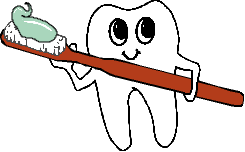 The Star Community Dental Van is back for the 2022-2023 School year to provide top notch and convenient dental care! Services Provided:Dental Exams, X-Rays, & CleaningsSealantsFillingsFurther treatment if neededWho is Eligible? EVERYONE!We believe all children are deserving of accessible dental care. We have a dedicated team to help. CHILDREN CURRENTLY UNDER THE CARE OF A DENTIST ARE NOT ELIGIBLE TO SIGN UP UNLESS THEY WILL BE DISCONTINUING CARE WITH THEIR CURRENT DENTIST. Children who have Medical Assistance, AmeriHealth Caritas, Avesis, United HealthCare, Gateway, Capital Blue Cross, Cigna, Delta Dental, Guardian, MetLife and United Concordia. No Insurance? Or have an insurance we do not participate with? We can help!We believe all children are deserving of accessible dental care. We have a dedicated team to help. Please contact our Patient Access Coordinator, Jacqueline Grier at 610-377-7354 for any questions or assistance.TO HAVE YOUR CHILD SEEN FOR SERVICES IN THE DENTAL VAN: PLEASE COMPLETE BOTH SIDES AND RETURN THE ATTACHED FORMS TO THE SCHOOL IMMEDIATELY,OR CONTACT YOUR CHILD’S SCHOOL NURSE. *Affiliated with St. Luke’s University Health Network*